ПЛАН КОНКУРСНОЙ РАБОТЫКритерии оценки конкурсных работ1. Группа победителей  формируется из числа конкурсантов, работы которых набрали 130 баллов.2. Группа победителей  I степени формируется из числа конкурсантов, работы которых набрали от 120 до 129 баллов.3.Группа  победителей  II степени формируется из числа конкурсантов, работы которых набрали  от 110  до 119 баллов.4. Группа победителей  III степени формируется из числа конкурсантов, работы которых набрали  от  100 до 109 баллов.5. Группа  лауреатов формируется из числа конкурсантов, работы которых набрали  91  от  до 99 баллов.6. Группа участников конкурса формируется из  числа конкурсантов, работы которых  набрали  90  и менее баллов.ЗАДАНИЕ №1 САМЫЕ ИНТЕРЕСНЫЕ ФАКТЫ О ЧЕЛОВЕКЕИнструктаж: заполнить таблицуЗа каждый правильный ответ - 1 балл, максимальное количество баллов - 23Задание №2 МОЛЕКУЛЯРНАЯ БИОЛОГИЯ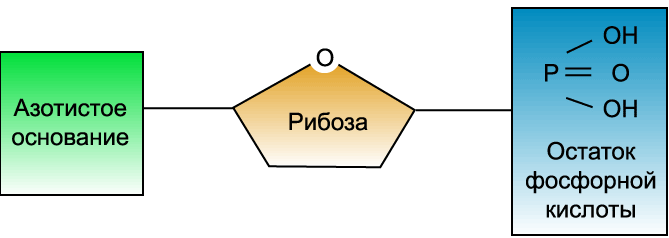 Инструктаж: вписать ответыЗа правильный ответ на 1 вопрос -1 балл, на 2 вопрос - 2 балла, на 3 вопрос - 1 балл, 4 вопрос - 3 балла. Всего за задание максимально  7 баллов.1. Назвать  молекулу  кислоты 2. Перечислить  азотистые основания, характерные для данной кислоты3. Синтез этой кислоты называется4. Указать цифры, где  в данной клетке может протекать этот синтез.  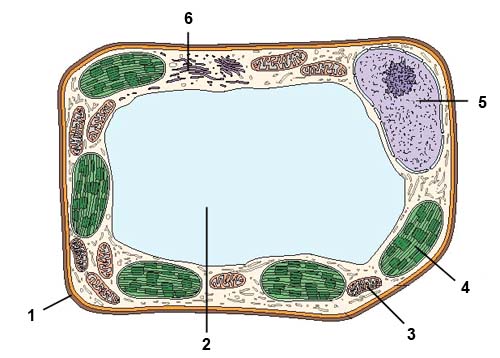 ЗАДАНИЕ №3  ЮНЫЙ СЕЛЕКЦИОНЕРИнструктаж: заполнить таблицу За каждый правильный ответ - 1 балл, итого за задание максимально 25 балловЗАДАНИЕ №4 ВКЛЮЧАЕМ ЛОГИКУИнструктаж: установить  логические связи  между ячейками таблицы;вписать в пустые ячейки буквы выбранных ответов из предложенных ниже.  За каждый правильный ответ - 5 балл, итого за задание максимально 15 баллов.А.  Резус - конфликт возникает  между резус-отрицательной женщиной и резус-положительным плодом.Б. Гемотрансфузия  - это процедура переливания донорской крови  пациенту.В. Для профилактики резус - конфликта переливают  кровь с  учетом  резус- фактора.Г. Группы крови и резус-фактор  наследуются независимо друг от друга.Д. Резус-фактор   отрицательный  встречается  примерно у 15% европейцев.Е. Если у родителей II(А) и III(В) группы крови, то у детей возможны  все  четыре  группы крови. Задание № 5Мутагенная активность факторов среды Инструктаж:  классифицировать мутагенную активность факторов среды из приведенного списка и вписать в соответствующую колонку  таблицу   их  номера.За каждый правильный ответ - 1 балл, итого за задание максимально 40 баллов.ЗАДАНИЕ № 6Русские имена в биологииИнструктаж: заполнить таблицуЗа каждый правильный ответ - 2 балл, итого за задание максимально 20 балловРЕЗУЛЬТАТЫ ВЫПОЛНЕНИЯ КОНКУРСНОЙ РАБОТЫБИОЛОГИЧЕСКИЙ МАРАФОН - 2014___________Белых Юлия Алексеевна_____________(ФИО  заполняет  конкурсант)Таблицу заполняет экспертЭксперт _________________________                                          (ФИО эксперта)РАБОЧИЙ ЛИСТучастника Всероссийского конкурса"БИОЛогический марафон - 2014"РАБОЧИЙ ЛИСТучастника Всероссийского конкурса"БИОЛогический марафон - 2014"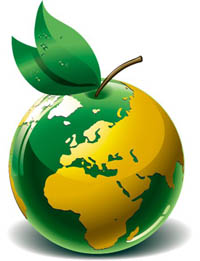 Личные данные участника конкурсаЛичные данные участника конкурсаЛичные данные участника конкурсаЛичные данные участника конкурсаФамилияФамилияБелыхБелыхИмяИмяЮлияЮлияОтчествоОтчествоАлексеевнаАлексеевнаКласс, курсКласс, курс22Отделение, факультетОтделение, факультетСестринское делоСестринское делоМесто учебы Место учебы ГБОУ СПО «Кропоткинский медицинский колледж»ГБОУ СПО «Кропоткинский медицинский колледж»     Личные данные научного руководителя     Личные данные научного руководителя     Личные данные научного руководителя     Личные данные научного руководителяФамилияФамилияКрутова Крутова ИмяИмяЛюдмила Людмила ОтчествоОтчествониколаевнаниколаевнаДолжностьДолжностьпреподавательпреподавательМесто работыМесто работыГБОУ СПО «Кропоткинский медицинский колледж»ГБОУ СПО «Кропоткинский медицинский колледж»Задание №Наименование заданияМаксимальное количество баллов1Самые интересные факты о человеке232Молекулярная биология73Юный селекционер254Включаем логику155Мутагенная активность факторов среды406Имена в биологии20ИтогоИтого130№ЗаданиеОтветконкурсантаБаллы(заполняет эксперт)1.Самый тяжелый орган  кожа2.Самая мелкая костьстремечко среднего уха3.Самая холодная часть тела уши4.Самое распространенное в мире  неинфекционное (незаразное) заболевание Гингивит (воспаление десен)5.Самая редкое сочетание группы крови и резус-фактораIVAB; Rh(-)6.Самые сильные мышцыИкроножные, жевательные, язык7.Самые мелкие клетки тела (соматические)Клетки плоского эпителия, лейкоциты 8.Самые густые волосы уа) брюнетовб) шатеновв) рыжихг) блондиновг9.Самая короткая фаза митозаанафаза10.Самая маленькая хромосома21-я хромосома. (Она одержит около 48 млн пар оснований, что составляет 1,5 % всего материала ДНК человеческой клетки).12.Самое бедная водой тканьЭмаль зубов13.Самые мелкие клетки кровитромбоциты14.Самые короткоживущие клеткиКлетки кишечного эпителия15.Самые крупные лейкоцитымоноциты16.Самый информативный орган чувствглаза17.Самое распространенная хромосомная болезньсиндром Дауна18.Самые многочисленные симбионтыМикрофлора кишечника19.Самый благоприятный возраст для деторожденияа) 18-25б)20-25в)25-30г)18-30б20.Самое большое количество костей уа) новорожденныхб) подростковв) взрослых г) старикова21.Самые мелкие сосудыкапилляры22.Самая длинная костьбедренная23.Самая богатая водой тканьстекловидное тело глазаИтого балловОтвет конкурсанта:Рибонуклеиновая кислота  (РНК)Баллы (заполняет эксперт)Ответ конкурсанта:А (Аденин), Г (Гуанин),  Ц (Цитозин), У (Урацил)Баллы (заполняет эксперт)Ответ конкурсанта:транскрипцияБаллы (заполняет эксперт)Ответ конкурсанта:3,4,5Баллы (заполняет эксперт)№Родительские особиНазвание гибрида(заполняет конкурсант)Баллы(заполняет эксперт)1Белуга х стерлядьБестер2Осел х лошадьМул3Жеребец  х ослицаЛошак4Лев х тигрицаЛигр5Зебра х пони, лошадь, оселЗеброиды, (зебрул)6Верблюд х ламаКама, (верблюлама)7Одногорбый верблюд  х двугорбый верблюдНар8Леопард х львицаЛеопон9Хорек х европейская норкаХонорик10Дельфин-афалина х малая касаткаВольфин11Селезень мускусной утки х утка пекинская белаяМуллард12Белый медведь х бурый медведьПизли13Заяц-беляк х заяц-русакТумак14Ягуар х леопардЯгопард15Тигр х львицаТигон16Леопард  х львицаЛеопон17Зубр х короваЗуброкоровы18Тетерев х глухарьМежняк19Соболь х лесная куницаКидас (кидус)20Вишня х  черемухаЦерападус21Вишня х черешняДюк (черевишня)22Алыча х персикНектарин23Смородина х крыжовникЙошта24Груша х яблокоНэши25Слива х абрикосПлуотИтого балловЗакономерности наследования признаковПримерызакономерностейПримерызакономерностейОтветконкурсантаБаллы(заполняетэксперт)Законы МенделяУ родителей с  I (О) и IV (АВ) группами крови будут рождаться дети только со II(А) и III(В) группамиУ резус-положительных родителей вероятность рождениярезус-отрицательного ребенка составляет 25%ГПолное доминированиеРезус - фактор положительный  -  это доминантный  менделирующий признак, гетерозиготы проявляют  резус- положительные свойства кровиРезус-конфликт  - это наработкарезус-отрицательным организмом матери антител противрезус-положительного плодаАМножественный(серийный) аллелизмВ результате мутации аллельных генов становиться больше двухГруппы кровив системе АВОЕИтого балловИтого балловИтого балловИтого баллов1. Кофе2. Зелёный чай3. Пиво4. Горчица5. Замороженное мясо6. Бензин7. Яблоки8. Вирус краснухи9. Пищевые добавки10. Телевизор11. Мята12. Пестициды13. Сигареты14. Натуральное красное вино15. Спиртосодержащие коктейли16. Витамин E 17. Ультрафиолетовое излучение 18. Цитомегаловирус 19. Копчёности 20.Йогурт, мацони21. Сотовый телефон22. Керосиновая лампа23. Петрушка24. Лазерное излучение25. Низкокалорийная диета26. Салат из капусты27. Вирус гриппа28. Соли тяжёлых металлов29. Фолиевая кислота (Витамин  В9)30. Чипсы 31. Компьютер 32. Икра из баклажан 33. Противоопухолевые        лекарственные препараты 34. Производство резины 35. Витамин  С 36. Жареные пирожки 37. Зелёный лук 38. Замороженные полуфабрикаты  39. Краска для волос40. Жевательная резинкаМутагеныМутагеныМутагеныМутагеныМутагеныМутагеныАнтимутагеныАнтимутагеныФизические № Баллы(заполняет эксперт)Химические № Баллы(заполняет эксперт)Биологические № Баллы(заполняет эксперт)№ Баллы(заполняет эксперт)10381176182219274241253113715111914221628203023332534263629383239354037БаллыБаллыБаллыБаллыИтого баллов за заданиеИтого баллов за заданиеИтого баллов за заданиеИтого баллов за заданиеИтого баллов за заданиеИтого баллов за заданиеИтого баллов за задание№ п/пСобытия, фактыФ.И.О.  отечественных ученыхБаллы(заполняет эксперт)1.Первый  Нобелевский лауреат в области физиологии и медициныПавлов Иван Петрович2.Открыл яйцеклетку у млекопитающихБэр Карл Максимович3.Открыл витаминыЛунин Николай Иванович4.Выделил центры происхождения культурных растенийВавилов Николай Иванович5.Успешный селекционер, вывел около 300 новых сортов плодовых растенийМичурин Иван Владимирович6.Открыл возбудителей табачной мозаики, назвал их вирусы.Ивановский Дмитрий Иосифович7.Доказал участие хлорофилла в фотосинтезеТимирязев Климент Аркадьевич8.Открыл двойное оплодотворение у цветковых растенийНавашин Сергей Гаврилович9.Нобелевский лауреат, выдвинул теорию долголетия, в основе которой значительная роль отводилась нормальной микрофлоре организма человека; определил современное  значение термина  пробиотикиМечников Илья Ильич10.Открыл митоз у растительных клетокЧистяков Иван ДорофеевичИтого балловИтого балловИтого балловЗадание №Наименование заданияКоличество набранных баллов1Самые интересные факты о человеке2Молекулярная биология3Юный селекционер4Включаем логику5Мутагенная активность факторов среды6Имена в биологииИтогоИтого